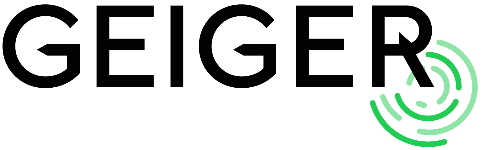 Guten Tag,hiermit möchte ich mein Interesse an einer Zusammenarbeit bei den Aktivitäten im Rahmen des GEIGER-Projekts bestätigen.Unter den gegebenen Voraussetzungen wäre ich an einer zukünftigen Zusammenarbeit interessiert, z.B. an einem Angebot von GEIGER-bezogenen Schulungen.(bitte Ort eintragen), den (bitte Datum eintragen)Mit freundlichen Grüßen,Vor- und Nachname:	Organisation: 	E-Mail: Telefon: